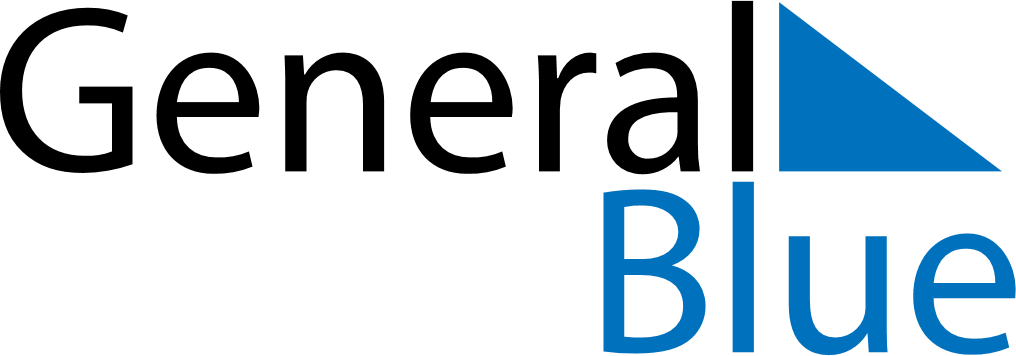 October 2024October 2024October 2024October 2024October 2024October 2024Putrajaya, Putrajaya, MalaysiaPutrajaya, Putrajaya, MalaysiaPutrajaya, Putrajaya, MalaysiaPutrajaya, Putrajaya, MalaysiaPutrajaya, Putrajaya, MalaysiaPutrajaya, Putrajaya, MalaysiaSunday Monday Tuesday Wednesday Thursday Friday Saturday 1 2 3 4 5 Sunrise: 7:00 AM Sunset: 7:05 PM Daylight: 12 hours and 5 minutes. Sunrise: 7:00 AM Sunset: 7:05 PM Daylight: 12 hours and 5 minutes. Sunrise: 6:59 AM Sunset: 7:04 PM Daylight: 12 hours and 5 minutes. Sunrise: 6:59 AM Sunset: 7:04 PM Daylight: 12 hours and 4 minutes. Sunrise: 6:59 AM Sunset: 7:04 PM Daylight: 12 hours and 4 minutes. 6 7 8 9 10 11 12 Sunrise: 6:59 AM Sunset: 7:03 PM Daylight: 12 hours and 4 minutes. Sunrise: 6:58 AM Sunset: 7:03 PM Daylight: 12 hours and 4 minutes. Sunrise: 6:58 AM Sunset: 7:02 PM Daylight: 12 hours and 4 minutes. Sunrise: 6:58 AM Sunset: 7:02 PM Daylight: 12 hours and 4 minutes. Sunrise: 6:58 AM Sunset: 7:02 PM Daylight: 12 hours and 3 minutes. Sunrise: 6:58 AM Sunset: 7:01 PM Daylight: 12 hours and 3 minutes. Sunrise: 6:57 AM Sunset: 7:01 PM Daylight: 12 hours and 3 minutes. 13 14 15 16 17 18 19 Sunrise: 6:57 AM Sunset: 7:01 PM Daylight: 12 hours and 3 minutes. Sunrise: 6:57 AM Sunset: 7:00 PM Daylight: 12 hours and 3 minutes. Sunrise: 6:57 AM Sunset: 7:00 PM Daylight: 12 hours and 3 minutes. Sunrise: 6:57 AM Sunset: 7:00 PM Daylight: 12 hours and 3 minutes. Sunrise: 6:57 AM Sunset: 7:00 PM Daylight: 12 hours and 2 minutes. Sunrise: 6:56 AM Sunset: 6:59 PM Daylight: 12 hours and 2 minutes. Sunrise: 6:56 AM Sunset: 6:59 PM Daylight: 12 hours and 2 minutes. 20 21 22 23 24 25 26 Sunrise: 6:56 AM Sunset: 6:59 PM Daylight: 12 hours and 2 minutes. Sunrise: 6:56 AM Sunset: 6:58 PM Daylight: 12 hours and 2 minutes. Sunrise: 6:56 AM Sunset: 6:58 PM Daylight: 12 hours and 2 minutes. Sunrise: 6:56 AM Sunset: 6:58 PM Daylight: 12 hours and 2 minutes. Sunrise: 6:56 AM Sunset: 6:58 PM Daylight: 12 hours and 1 minute. Sunrise: 6:56 AM Sunset: 6:58 PM Daylight: 12 hours and 1 minute. Sunrise: 6:56 AM Sunset: 6:57 PM Daylight: 12 hours and 1 minute. 27 28 29 30 31 Sunrise: 6:56 AM Sunset: 6:57 PM Daylight: 12 hours and 1 minute. Sunrise: 6:56 AM Sunset: 6:57 PM Daylight: 12 hours and 1 minute. Sunrise: 6:56 AM Sunset: 6:57 PM Daylight: 12 hours and 1 minute. Sunrise: 6:56 AM Sunset: 6:57 PM Daylight: 12 hours and 1 minute. Sunrise: 6:56 AM Sunset: 6:57 PM Daylight: 12 hours and 0 minutes. 